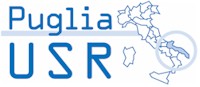 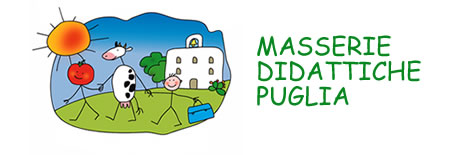 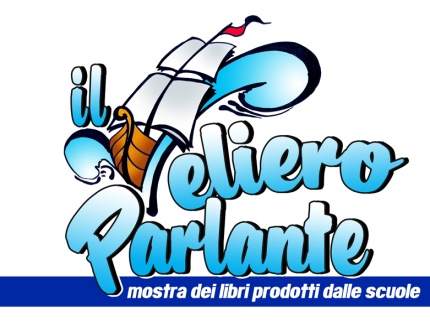 Ufficio Politiche per gli StudentiAssessorato alle politiche agroalimentari Regione Pugliae     Rete regionale  Il Veliero Parlante	propongono alle Scuole pugliesi il Concorso  Sei mai stato in masseria? Racconta	 PresentazioneLe antiche masserie mostrano un pezzo della nostra storia quando essa si ricongiunge alle tradizioni dei saperi e dei sapori della nostra terra, alla naturalità dei movimenti, degli affetti, della convivialità.La “didattica” nelle masserie contribuisce ad accrescere le conoscenze in ambito scientifico facendo assumere alle pratiche agricole un ruolo pedagogico che valorizza e consolida la nuova era della multifunzionalità rurale. Il “fare scuola” a piccoli e grandi in masseria rende maggiormente efficace la promozione dei valori legati all’ambiente, all’alimentazione sana e consapevole, all’agricoltura ed allo spazio rurale.Alla luce del fondamentale ruolo pedagogico rivestito dalle masserie una Legge Regionale (Legge Regionale n. 2 /2008) ha stabilito in modo rigoroso i criteri e le caratteristiche che le masserie devono possedere per poter essere riconosciute come masserie didattiche.Il concorso Sei mai stato in masseria?Racconta realizzato in collaborazione fra l’Assessorato alle Politiche Agroalimentari della Regione Puglia,  didattica regionale IL VELIERO PARLANTE e l’USR Puglia–Ufficio Politiche per gli Studenti, intende favorire la riflessione sul ruolo pedagogico delle masserie.Esso, alla sua terza edizione, si rivolge alle classi delle scuole di ogni ordine e grado e prevede la produzione di racconti, cronache, narrazioni fantastiche, corredate da fotografie, power point o illustrate con disegni originali.Per partecipare al concorso è necessario inviare un apposito modulo/adesione, allegato al presente documento, entro il 30 gennaio 2015 all’indirizzo: velieroparlante.info@gmail.com. Tutti i file in formato word del presente bando sono disponibili sul sito http://www.comprensivofalconecopertino.it/reteveliero/index.htm .Gli elaborati, di qualsiasi formato, materiale e tecnica, dovranno pervenire entro il 15 aprile 2015 al seguente indirizzoMostra di libri		"II veliero parla...n...te"Istituto Comprensivo n.4 -Giovanni Falcone, Via Regina Isabella - 73043 Copertino (Lecce)Gli elaborati dovranno riportare in chiaro la seguente frase: CONCORSO “Sei mai stato in masseria?”Una giuria composta da rappresentanti dei soggetti promotori valuterà gli elaborati e assegnerà il premio previsto a proprio insindacabile giudizio.Tutti i lavori saranno esposti presso lo stand delle Masserie didattiche in occasione della 6^ edizione de IL VELIERO PARLANTE – Mostra dei libri prodotti dalle scuole che si terrà dal 16 al 23 maggio 2015 presso il castello di Copertino (Lecce).Inoltre gli elaborati migliori riceveranno una menzione speciale e potranno essere oggetto di successiva pubblicazione.La classe vincitrice riceverà in premio una giornata in una delle Masserie didattiche di Puglia in una provincia diversa da quella di residenza e sarà premiata il 16 maggio 2015, durante la manifestazione inaugurale della mostra Il Veliero Parlante.Per ulteriori informazioni è possibile contattare  de IL VELIERO PARLANTE al numero 334 8082159.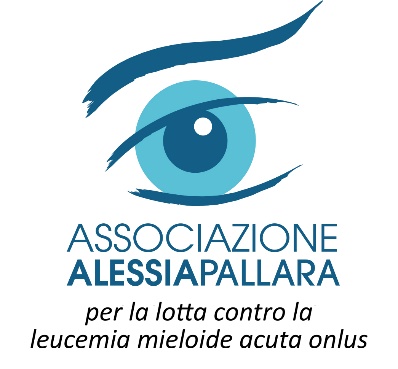 Ufficio Politiche per gli StudentiConcorso  A Scuola….. in masseria. Scheda di adesione da inviare a: velieroparlante.info@gmail.com Dati della Scuola (intestazione, indirizzo, n. telefono, e-mail)---------------------------------------------------------------------------------------------------------------Cognome e nome del Dirigente Scolastico---------------------------------------------------------------------------------------------------------------Dati dell'insegnante referente (cognome, nome, indirizzo, tel., e.mail)---------------------------------------------------------------------------------------------------------------Classe, sezione e numero di alunni che partecipano al concorso---------------------------------------------------------------------------------------------------------------Data ……………………….  Firma dell’insegnante referente    …………………………………………………								Firma del Dirigente Scolastico								………………………………….												